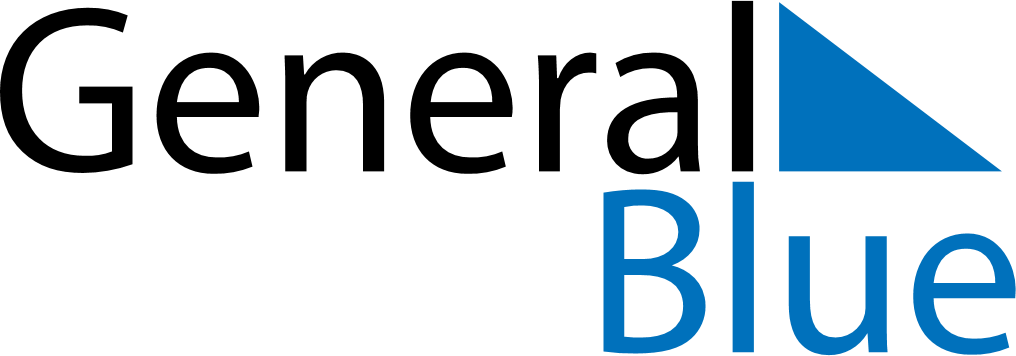 August 2023August 2023August 2023August 2023ZambiaZambiaZambiaSundayMondayTuesdayWednesdayThursdayFridayFridaySaturday123445678910111112Farmers’ Day131415161718181920212223242525262728293031